PENTINGNYA PENGELOLAAN ARSIP DALAM MENINGKATKAN EFISIENSI KERJA PADA PT. ANGKASA PURA I (PERSERO) BANDAR UDARA INTERNATIONAL SAM RATULANGI MANADOTUGAS AKHIRDisusun Untuk Memenuhi Salah Satu SyaratDalam Menyelesaikan Diploma III PadaJurusan Administrasi Bisnis Politeknik Negeri ManadoOlehHENRY DANIEL CHRISTOPER KAWENGIAN NIM: 15 051 012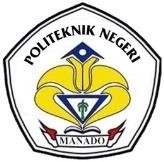 POLITEKNIK NEGERI MANADO JURUSAN ADMINISTRASI BISNIS PROGRAM STUDI ADMINISTRASI BISNIS2018iDAFTAR ISIHALAMAN JUDUL........................................................................................        i ABSTRAK .......................................................................................................       ii MOTTO ...........................................................................................................      iv LEMBAR PERSETUJUAN PEMBIMBINGAN ............................................        v LEMBAR PERSETUJUAN DAN PENGESAHAN .......................................      vi LEMBAR KEASLIAN TUGAS AKHIR ........................................................     vii BIOGRAFI .......................................................................................................    viii KATA PENGANTAR .....................................................................................      ix DAFTAR ISI ....................................................................................................      xi DAFTAR GAMBAR .......................................................................................    xiii DAFTAR TABLE ............................................................................................    xiv DAFTAR LAMPIRAN ....................................................................................      xvBAB II    KERANGKA PEMIKIRAN TEORITIS ....................................        82.1  Landasan Teori.............................................................. ...........        82.1.1   Pengertian Arsip ............................................................        82.1.2   Pengertian Pengelolaan Arsip........................................      102.1.3   Jenis-Jenis Arsip ............................................................      112.1.4   Sistem Penyimpanan .....................................................      142.1.5   Peralatan dan perlengkapan Arsip .................................      172.1.6   Pemeliharaan, Perawatan dan Pengamanan Arsip.........      182.2  Konsep Teori Efisiensi Kerja ...................................................      222.1.1   Pengertian Efisiensi Kerja .............................................      222.3  Tinjauan Pustaka ......................................................................      26BAB III  HASIL DAN PEMBAHASAN......................................................      293.1  Gambaran Umum Perusahaan ..................................................      293.1.1  Gambaran Umum PT. Angkasa Pura I (Persero) ...........      293.1.2  Sejarah Singkat PT. Angkasa Pura I (Persero) ...............      313.1.3  Jenis Usaha .....................................................................      323.1.4  Sumber Daya Perusahaan ...............................................      363.1.5  Visi dan Misi Perusahaan ...............................................      383.1.6  Lambang dan Arti Lambang...........................................      383.1.7  Job Desciption ................................................................      403.1.8  Jumlah Pegawai ..............................................................      433.2  Gambaran Deskripsi Permasalahan ..........................................      453.3  Hasil dan Pembahasan ..............................................................      453.3.1.  Pengelolaan arsip pada PT. Angkasa Pura I (Persero) Bandar Udara International Sam Ratulangi Manado. (ceritakan tentang arsip di bandara)...............................      453.3.2.  Hubungan Antara pengelolaan arsip dengan Efisiensi kerja pada PT. Angkasa Pura I (Persero) BandarUdara International Sam Ratulangi Manado .................      463.4  Solusi dan Pemecahan Masalah................................................      47DAFTAR GAMBARGambar                                       Teks                                                  Halaman3.1             Lambang ....................................................................................... 393.2             Arti Lambang ............................................................................... 39Penelitian  ini  dilatarbelakangi  oleh masalah yang terdapat di kantor PT. Angkasa Pura I (persero) Bandar Udara International Sam Ratulangi Manado yaitu dalamkegiatan pengelolaan kearsipan belum berjalan dengan baik. Adapun kendalayang dihadapi adalah dalam pemeliharaan arsip yaitu tidak dapat atau sulitmenemukan kembali arsip dengan cepat dan tepat saat diperlukan, membiasakanmenumpuk arsip pada sembarangan tempat, kurang menyadari arti pentingnyasuatu arsip bagi organisasi, Penyusunan arsip secara serampangan. Petugas arsipkurang terampil. Hal ini tentunya dapat menghambat pekerjaan kantor. Olehkarena itu diperlukan adanya pengelolaan kearsipan yang baik dan teratursehingga dapat memudahkan para pegawai untuk menemukan kembali arsipdalam waktu yang cepat. Pengelolaan arsip merupakan salah satu aspek yangharus diterapkan dalam pencapaian tujuan kantor guna menunjang peningkatanefisiensi kerja kantor. Dengan demikian pengelolaan kearsipan bisa teratur,sehingga dapat meningkatkan efesiensi kerja. Tujuan dari penelitian ini adalahuntuk mengetahui adakah pengaruh pengelolaan kearsipan dalam meningkatkanefisiensi kerja pegawai di PT. Angkasa Pura I (persero) Bandar UdaraInternational Sam Ratulangi Manado. Jenis penelitian yang digunakan adalahkualitatif dan metode penelitian yang digunakan adalah metode deskripif yaitumenggambarkan dan menguraikan masalah berdasarkan pengumpulan data secarafakta kemudian disusun secara sistematis dan ditarik suatu kesimpulan.BAB IPENDAHULUAN ..........................................................................11.1 Latar Belakang...........................................................................11.2 Identifikasi Masalah ..................................................................31.3 Perumusan Masalah ...................................................................31.4 Tujuan dan Manfaat Penelitian..................................................31.4.1   Tujuan Penelitian ..........................................................31.4.2   Manfaat Penelitian ........................................................41.5 Metodologi penelitian................................................................51.5.1   Tempat dan Waktu Penelitian .......................................51.5.2   Metode dan Jenis Penelitian ..........................................51.5.3   Data dan Sumber Data ...................................................51.5.4   Teknik dan Prosedur Pengumpulan Data ......................61.5.5   Prosedur Analisa Data ...................................................6BAB IV  KESIMPULAN DAN SARAN......................................................504.1  Kesimpulan...............................................................................504.2  Saran .........................................................................................50